			Harling Parish Council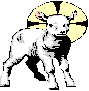 Minutes of the Annual Parish MeetingHeld in the Old School Hall, East Harling on 24th April 2023PRESENT			Cllr P Edge (Chairman)	Cllr G JubbCllr J Jacobs (Vice)		Cllr L MouldCllr J Denniss			Cllr K RaynerCllr H Mackenzie		Cllr S BladesCllr A Hayward		Cllr B CoppingMrs K FilbyDistrict Cllr W Nunn		There were 8 members of the public present, DC W Nunn and CC S Askew1. APOLOGIES RECEIVED AND ACCEPTEDCllr G Denham2. MINUTES OF THE 2023 MEETINGS APPROVED3. CHAIRMAN’S REPORT ON WORK OF THE PARISH COUNCIL 2022/23 This was given by the Chairman, Mr P Edge. A copy of his report is attached and forms part of these minutes.The Clerk thanked the Chairman for all the work he has done on behalf of the Parish and           it’s Council throughout the year.												4. RECEPTION OF REPORTSDistrict Councillor W NunnCounty Councillor S AskewHarling Old School HallCommunity Speed Watch				East Harling Community GardenHarling AthleticsEast Harling Football ClubEast Harling Youth Centre					2915.  RECEPTION OF PARISH ACCOUNTS INCLUDING PARISH TRUSTSHarling Parish Council – Report of finances was given by Mrs K FilbyHarling Recreation Ground Trust – Report of finances was given by Mrs K Filby Harling Combined Trust – Report of finances given by Mrs K Filby Harling Educational Foundation – Report of finances given by Dr A Hayward Town Lands Trust – Report of finances given by Mr C Copping.All reports form part of these minutes6. PARISHIONERS COMMENTS AND QUESTIONS	A resident was concerned that there was an increase in HGV’s travelling through the   village.K Filby – Clerk12th May 2023								292